ФИЗИЧЕСКАЯ АКТИВНОСТЬ И ЗДОРОВЬЕФизическая активность –  важнейшая составляющая здоровья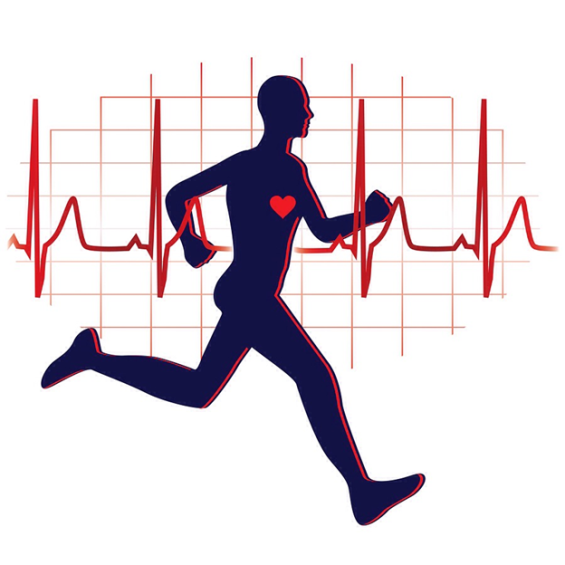 Регулярная физическая активность способствует не только укреплению и сохранению здоровья, но и достоверно снижает риск развития важнейших социально-значимых заболеваний: диабета II типа, рака, гипертонии. Физическая активность оказывает в долгосрочной перспективе положительное влияние на здоровье, и улучшает качество  жизни.  	Даже  30 минут в день физической активности открывают  доступ к  следующим  преимуществам.  ПРЕИМУЩЕСТВА РЕГУЛЯРНОЙ ФИЗИЧЕСКОЙ АКТИВНОСТИСнижение риска инфаркта Снижение и нормализация веса Снижение содержания холестерина в крови Снижение  риска развития диабета II типа Снижение  риска развития некоторых видов рака Снижение  риска развития гипертонии Укрепление костной ткани, снижение риска развития остеопороза и переломов Улучшение координации и снижение риска падений Сокращение сроков выздоровления и реабилитации при госпитализациях Улучшение самочувствия и настроенияНормализация снаКроме того, доказано, что регулярная физическая активность оказывает положительное влияние на эмоциональный   фон, и даже облегчает течение депрессии.ЦЕЛЬ: 30 МИНУТ В ДЕНЬ И БОЛЬШЕФизическая активность будет оказывать  положительное воздействие на  состояние здоровья только при  достаточной продолжительности и регулярности.  	Согласно научным исследованиям-достаточно 30 минут ЕЖЕДНЕВНОЙ активности умеренной интенсивности.     	Быть физически активным-это не только посещать спортзал или заниматься каким-либо конкретным видом спорта, требующим специального места, оборудования или инвентаря. Заниматься хоть какой-нибудь физической активностью лучше, чем вообще ничего не делать.  МОЖНО БЫТЬ ФИЗИЧЕСКИ АКТИВНЫМИ, НЕ ЗАНИМАЯСЬ СПОРТОМКак увеличить ежедневную активность, внеся небольшие изменения в распорядок дня?Пройдитесь, вместо того, чтобы пользоваться автомобилемВыходите   на одну- две остановки раньше и идите пешком оставшуюся часть путиПоднимайтесь  по лестнице, отказавшись от лифтаАктивно играйте с детьмиСлушайте любимую музыку и танцуйте по всему домуАктивизируйте всю семью по выходным. Диапазон бесплатных мероприятий ограничен только вашим воображением!ПОМНИТЕ: НИКОГДА НЕ ПОЗДНО НАЧАТЬ!Исследования показывают, что пожилые люди могут получить  значительную пользу для здоровья  уже после двух-трех месяцев регулярных упражнений. Важно! Перед началом регулярных занятий, в некоторых случаях необходимо проконсультироваться с врачом, особенно, если:Вы старше 45 лет После физической нагрузки  у Вас возникает  боль в груди или одышка Вы часто падаете в обморок или у Вас сильное головокружение Вы думаете, что у вас могут быть проблемы с сердцем  Во время беременности Обследование перед тренировкой помогает выявить людей с заболеваниями, которые могут повысить риск возникновения проблем со здоровьем во время физической активности. Этот своеобразный фильтр помогает определить, перевешивают ли потенциальные выгоды от упражнений возможные риски. ПРАВИЛА КАЖДОГО ДНЯ: ДВИГАЙТЕСЬ БОЛЬШЕ, СИДИТЕ МЕНЬШЕ!